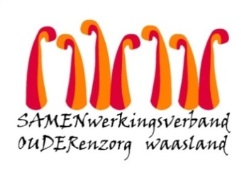 Nieuwsbrief wzc HHart – 18 september 2020Beste bewoner, familie, mantelzorger, 
Tot op heden hebben 100 mantelzorgers/familieleden de digitale bevraging ingevuld.  Dank u wel  om met ons mee te denken, om suggesties te doen, om vragen te stellen, om aan te geven wat jullie wensen.  Ook de stem van de bewoners telt mee, via individuele gesprekken en/of bewonersraad trachten we ook de noden bij hen te achterhalen.  Inmiddels zijn we gestart met het verwerken van de antwoorden.  We vinden het belangrijk een grondige analyse te doen, en te zoeken naar een regeling die meer bij jullie voorkeuren aansluit.  Door de talrijke reacties die we mochten ontvangen merken we echter dat de tijd te gering is om tegen vandaag reeds een bezoekregeling met meer mogelijkheden en flexibiliteit uit te werken.  Daarom vragen we nu nog heel even jullie geduld en begrip.  In de loop van volgende week komen we zeker bij u terug met de verwerkte resultaten en een aangepaste bezoekregeling.Met vriendelijke groet,Ann Van CalenbergeDagelijks verantwoordelijke